Person of the Day AddendumThe Person of the Day is expected to effectively manage the back-office flow process. The following additional expectations and responsibilities will be assigned by the Office Manager and will be rotated amongst all Surgical Assistants.Additional ExpectationsThe Person of the Day is expected to do all of the following:Complete chart review two days ahead of timeEnsure there is a morning huddle 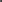 Ensure prescriptions are entered and signed by the DoctorMonitor patient flow to ensure the schedule is running on time Arrive early if neededStay late if neededWork through lunch if neededCope with needed lunches and/or breaks to ensure staff coverageCoordinate all back-office staff breaks during the day to ensure coverageSIGNATUREThis addendum to your original job description has been authorized by the owner. The employee signature below constitutes the employee’s understanding of the requirements, essential functions, and duties of the positions. Job performance reviews will be conducted annually.  Employee Printed Name				Date  Employee Signature